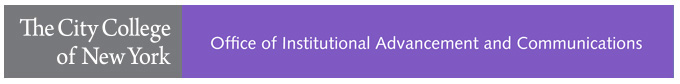 Photo Release “Opt Out” FormWebsite & All Other Marketing/PR MaterialsThis form is to be filled-out upon student admission to the Institution, upon initial hire at CCNY, or upon request from any School/Division.  This document will be kept on file with the Office of Institutional Advancement & Communications ONLY for individuals who are choosing to OPT-OUT.For advance guidance on photography or videotaping of campus visitors or community members, please contact Simone McMillion, Director of Marketing (212.650.7581).Name (Print): 							                       Date: 			        Department or Office (Faculty/Staff):                                                                  Position held:                                       	EMPL ID (Student): 	                                                                  School or Division:                                                                         	                                                                                   As a student and/or employee of this institution, you have a right to opt-out of inclusion in images/photographs and videos used for marketing, communications, and public relations purposes.  If you decide not to opt-out, you are aware that your presence captured in image/photograph and/or video may be used for the purposes stated above. If you wish to opt out, you must check the box below and return this form to the Office of Institutional Advancement and Communications no later than ten (10) days after hire, ten (10) days following student enrollment, or ten (10) days after to the specified event. This election is good for the remainder of your time employed or attending CCNY, or unless otherwise stated in conjunction with policy change(s). Employee Signature (FACULTY/ STAFF ONLY- Please Sign)			Date: Student Signature (STUDENT ONLY- Please Sign)                                                                         Date: The City College of New York celebrates the achievements of our students, faculty, and staff. Throughout the year, the Office of Institutional Advancement and Communications may take images/photographs and/or videos of students and school activities. These images/photographs and/or videos may appear in various city wide publications, including, but not limited to the CCNY website, newsletters, programs, brochures, institutional calendar, social media, or mass media outlets.4/2018Office of Institutional Advancement & Communications Photo Release Opt-Out FormThe City College of New York celebrates the achievements of our students, faculty, and staff.  In order to respect and protect the privacy interests of the College’s students and employees on campus and at institutional activities, the College has implemented a photo release policy. 

Throughout the year, the Office of Institutional Advancement and Communications (OIAC) may take images/photographs and/or videos of students, faculty, and staff on campus or participating in school activities. These images/photographs and/or videos may appear in various CCNY publications, including, but not limited to, the CCNY website (www.ccny.cuny.edu), newsletters, programs, brochures, institutional calendar, social media, or mass media outlets. The Photo Release Opt-Out Form provides all persons NOT interested in having their image/photograph and/or video presence captured and used for marketing, communications, and PR purposes the opportunity to Opt Out.By deciding to opt out, you are choosing NOT to participate in the marketing, communications, and PR opportunities stated above.  Each student, faculty, and/or staff person entering the institution as an employee or student is required to review this form and if interested in opting out, must submit the completed form to the OIAC.  This policy is effective immediately.If you are electing to OPT-OUT, please check the box below: Please do not publish or in any way use my Image/Photo and/or Video for marketing, communications, or public relations purposes**If you are OPTING-OUT, please complete the form and return it to the OFFICE of INSTITUTIONAL ADVANCEMENT & COMMUNICATIONS**